Drayton Minor Hockey Association 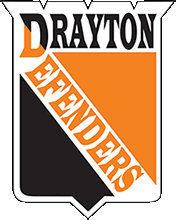 COACHES APPLICATION  2023/2024 SeasonName:                                            Primary Phone:Address:Email:Tell us about your coaching philosophy: Drayton Minor Hockey requires that you apply each year. The Head Coach will be responsible for picking their team staff. All members of the team officials are required to be up-to-date on certications based on role. Annual police check is required for all team officials and on-ice helpers. All applications are subject to approval by the executive as stated in the bylaws. All applications will receive notice of receipt, followed by update of selected successful candidate.  **Email completed form by July 1, 2023 toJenny Bults bultsjb@gmail.com**Team Selection: (Please Select only 1 option of Rep or Local League plus age group)  Level:       Rep         Local League Age Group: U9        U11       U13        U15      U18 Please select your valid level of National Coaching Certification Program (NCCP): i) Coach 1   Coach 2       Development 1 Trained 	       Development 1 Certified 	Other: ii) Hockey University- Planning Safe Return   Gender Identity Respect in Sport 	Past Coaching ExperiencePast Coaching ExperiencePast Coaching ExperiencePast Coaching ExperienceYearTeamDivisionPosition 